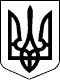 УКРАЇНАЧЕЧЕЛЬНИЦЬКА РАЙОННА РАДАВІННИЦЬКОЇ ОБЛАСТІРІШЕННЯ № 35516.02.2018 року                                                                          18 сесія 7 скликання Про внесення змін до районної Програми забезпечення  виконання Чечельницькою районною державною адміністрацією повноважень,  делегованих Чечельницькою районною радою на 2017-2018 роки          Відповідно до пункту 16 частини 1 статті 43 Закону України «Про місцеве самоврядування в Україні», враховуючи клопотання районної державної адміністрації, її управлінь та відділів, висновок постійної комісії районної ради з питань бюджету та комунальної власності, районна рада ВИРІШИЛА: 1. Внести зміни до районної Програми забезпечення виконання Чечельницькою районною державною адміністрацією повноважень, делегованих Чечельницькою районною радою на 2017-2018 роки, затвердженої рішенням 8 сесії 7 скликання від 25 листопада 2016 року № 153(зі змінами), а саме: викласти в новій редакції: 	1) пункт 8 Паспорту  «Загальний обсяг фінансових ресурсів, необхідних для реалізації  Програми  всього  1143,5 тис.грн,  в т.ч. коштів районного бюджету 1143,5 тис.грн»;    3) розділ VІ «Ресурсне забезпечення» (додаток 1);4) розділ VІІІ «Напрямки використання» (додаток 2).2. Контроль за виконанням цього рішення покласти на постійну комісію районної ради з питань бюджету та комунальної власності (Савчук В.В.).Голова районної ради                                                        С.В. П’яніщук 